Załącznik nr 1.     Wniosek   o przyznanie dotacji.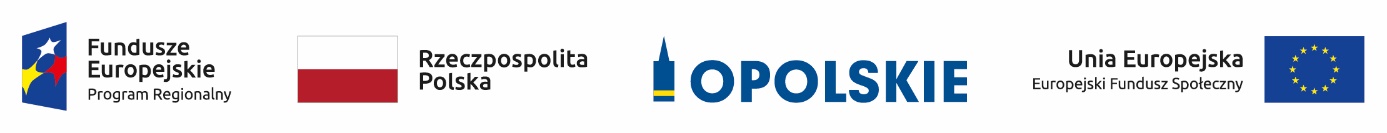 WNIOSEK O PRZYZNANIE DOTACJI w ramach 
Regionalnego Programu Operacyjnego Województwa Opolskiego na lata 2014-2020Oś priorytetowa VII – Konkurencyjny rynek pracyDziałanie 7.3 Zakładanie działalności gospodarczejProjekt pn.:  MOJA PRZYSZŁOŚĆ – MOJA FIRMA  2 
współfinansowany ze środków Europejskiego Funduszu SpołecznegoNr Umowy z Instytucją Pośredniczącą  o dofinansowanie projektu : ……………………………………..Dane uczestnika projektu:Dane beneficjenta :Izba Rzemieślnicza w Opolu, ul. Katowicka 55, 45-061 OpoleWnoszę o przyznanie dotacji na założenie działalności gospodarczej, w celu sfinansowania pierwszych wydatków inwestycyjnych umożliwiających funkcjonowanie przedsiębiorstwa.Wnioskowana kwota dofinansowania (w ramach dotacji)    wynosi: ............................ brutto PLN , słownie:…………………………………………...………….. netto,co stanowi ………....….% całkowitych wydatków na realizację przedsięwzięcia.Czy wnioskowana pomoc de minimis  dotyczy działalności w sektorze transportu drogowego towarów?TAK  NIEDo niniejszego Wniosku załącza się następujące dokumenty:potwierdzenie udziału w module szkoleniowo-doradczym, Biznesplan, Harmonogram rzeczowo – finansowy,kopie pozwoleń niezbędnych do prowadzenia działalności gospodarczej, która ma zostać utworzona w związku z realizacją projektu (jeśli dotyczy),inne załączniki ( proszę po kolei wymienić jakie ).                       Data i podpis uczestnika projektu                                                                                                    .........................................................................................Nr Wniosku( wypełnia Beneficjent )Miejsce i data złożenia wniosku( wypełnia Beneficjent )Imię i nazwiskoAdres zamieszkaniaEmailTelefon komórkowy